Отчето реализации инициативного проекта «Ремонт кровли МБОУ гимназии № 2 г. Георгиевска» в 2023 годуТерритория городского округа, на которой был реализован инициативный проект: город Георгиевск, улица Тимирязева, 34 .МБОУ гимназию № 2 г. Георгиевска посещают 762 ученика. Деятельность гимназии направлена на формирование и развитие творческих способностей обучающихся, удовлетворение их индивидуальных потребностей в интеллектуальном, нравственном, художественно-эстетическом развитии, а также в занятиях физической культурой и спортом, формирование культуры здорового и безопасного образа жизни, обеспечение духовного, нравственного, гражданского, патриотического воспитания, а также на организацию их свободного времени.Реализация инициативного проекта «Ремонт кровли МБОУ гимназии № 2              г. Георгиевска» обеспечила создание безопасных условий нахождения детей в мастерских и спортзале. Капитальный ремонт кровли не проводился с 1961 года.Описание работ (мероприятий) по реализации инициативного проекта:отремонтирована кровля МБОУ гимназии № 2 г. Георгиевска,  усилена и заменена конструкция крыш, произведено устройство поясов в опалубке, анкеров, слуховых окон, пароизоляции, желобов, установлены стропила.Предварительный расчет суммы средств на финансирование проекта– 6846357,60 рублей. Заключен контракт на выполнение работ по ремонту кровли с ООО «Урахинский» на сумму 5138678,25 руб.Заключен контракт на оказание услуг строительного контроля при проведении работ по ремонту кровли с ООО «КОМФОРТ СТРОЙ» на сумму 100000,00 руб.Фактические расходы, использованные на реализацию проекта – 5238678,25 руб., в том числе средства бюджета Георгиевского городского округа – 5087078,25 руб.Общий размер внесенных инициативных платежей -151600,00 руб.Имущественное участие в реализации проекта (безвозмездное выполнение работ, оказание услуг, передача материальных ценностей): проектом не предусмотрено.Трудовое участие граждан: в реализации инициативного проекта приняли участие 10 человек, выполнившие работы по очистке территории от строительного мусора.Заместитель начальника управленияобразования администрации Георгиевского городского округа Ставропольского края								       Н.Г.Захарова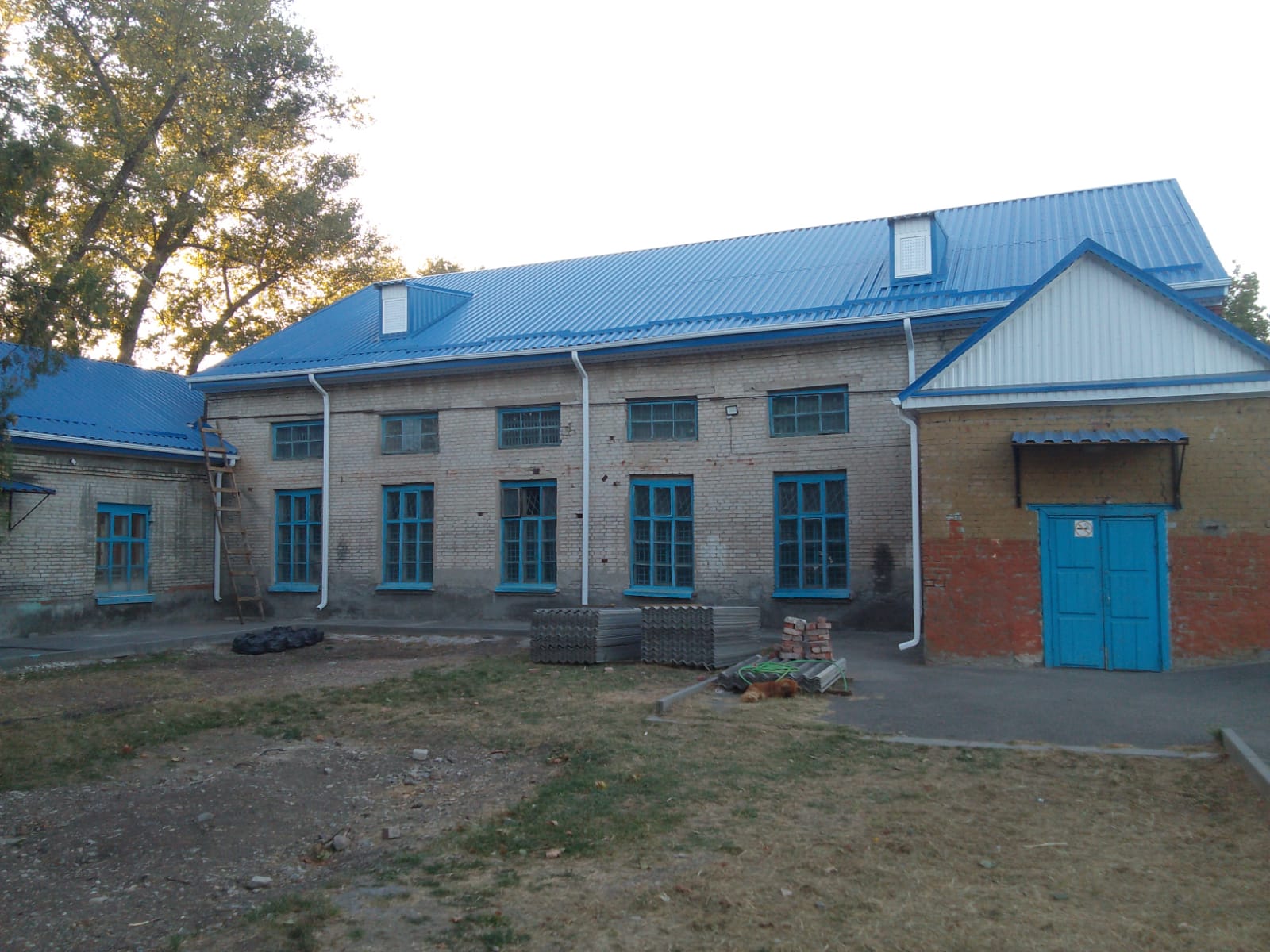 